ПРАВИТЕЛЬСТВО ЧЕЧЕНСКОЙ РЕСПУБЛИКИРАСПОРЯЖЕНИЕот 20 декабря 2023 г. N 393-рОБ УТВЕРЖДЕНИИ ПЛАНА МЕРОПРИЯТИЙ НА 2024 - 2026 ГОДЫПО РЕАЛИЗАЦИИ В ЧЕЧЕНСКОЙ РЕСПУБЛИКЕ СТРАТЕГИИГОСУДАРСТВЕННОЙ ПОЛИТИКИ РОССИЙСКОЙ ФЕДЕРАЦИИ В ОТНОШЕНИИРОССИЙСКОГО КАЗАЧЕСТВА НА 2021 - 2030 ГОДЫВ целях обеспечения реализации Стратегии государственной политики Российской Федерации в отношении российского казачества на 2021 - 2030 годы, утвержденной Указом Президента Российской Федерации от 9 августа 2020 года N 505, а также во исполнение пункта 4 Распоряжения Правительства Российской Федерации от 18 ноября 2023 года N 3248-р "Об утверждении плана мероприятий на 2024 - 2026 годы по реализации Стратегии государственной политики Российской Федерации в отношении российского казачества на 2021 - 2030 годы":1. Утвердить прилагаемый план мероприятий на 2024 - 2026 годы по реализации Стратегии государственной политики Российской Федерации в отношении российского казачества на 2021 - 2030 годы (далее - План).2. Рекомендовать территориальным органам федеральных органов государственной власти, органам местного самоуправления городских округов и муниципальных районов Чеченской Республики принять участие в мероприятиях, предусмотренных Планом.3. Установить, что расходы на выполнение мероприятий Плана осуществляются за счет средств, предусмотренных на финансирование основной деятельности исполнителей мероприятий.4. Ответственным исполнителям ежегодно до 20 января и 20 июля информировать Министерство Чеченской Республики по национальной политике, внешним связям, печати и информации о ходе выполнения Плана мероприятий.5. Контроль за выполнением настоящего Распоряжения возложить на заместителя Председателя Правительства Чеченской Республики, осуществляющего координацию деятельности исполнительного органа Чеченской Республики в сфере национальной политики, внешних связей, печати и информации.ПредседательМ.М.ХУЧИЕВУтвержденРаспоряжением ПравительстваЧеченской Республикиот 20 декабря 2023 г. N 393-рПЛАН МЕРОПРИЯТИЙНА 2024 - 2026 ГОДЫ ПО РЕАЛИЗАЦИИ В ЧЕЧЕНСКОЙ РЕСПУБЛИКЕСТРАТЕГИИ ГОСУДАРСТВЕННОЙ ПОЛИТИКИ РОССИЙСКОЙ ФЕДЕРАЦИИВ ОТНОШЕНИИ РОССИЙСКОГО КАЗАЧЕСТВА НА 2021 - 2030 ГОДЫ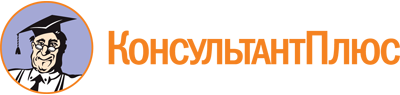 Распоряжение Правительства Чеченской Республики от 20.12.2023 N 393-р
"Об утверждении плана мероприятий на 2024 - 2026 годы по реализации в Чеченской Республике Стратегии государственной политики Российской Федерации в отношении российского казачества на 2021 - 2030 годы"Документ предоставлен КонсультантПлюс

www.consultant.ru

Дата сохранения: 20.05.2024
 Nп/пНаименование мероприятияСрок исполненияОтветственный исполнительНаправление реализации СтратегииЦелевой показатель123456I. Совершенствование механизма привлечения членов казачьих обществ к несению государственной или иной службыI. Совершенствование механизма привлечения членов казачьих обществ к несению государственной или иной службыI. Совершенствование механизма привлечения членов казачьих обществ к несению государственной или иной службыI. Совершенствование механизма привлечения членов казачьих обществ к несению государственной или иной службыI. Совершенствование механизма привлечения членов казачьих обществ к несению государственной или иной службыI. Совершенствование механизма привлечения членов казачьих обществ к несению государственной или иной службы1.Разработка и принятие нормативных правовых актов Чеченской Республикипо мере необходимостиорганы исполнительной власти Чеченской Республики и органы местного самоуправления муниципальных образований Чеченской Республикипункт 1 плана мероприятий на 2024 - 2026 годы по реализации Стратегии государственной политики Российской Федерации в отношении российского казачества на 2021 - 2030 годы, утвержденной Распоряжением Правительства Российской Федерации от 18 ноября 2023 года N 3248-р (далее - план)нормативные правовые акты Чеченской Республики2.Содействие в организации и проведении мероприятий, связанных с подготовкой и проведением призыва членов Терско-Гребенского окружного казачьего общества Терского войскового казачьего общества на военную службу, направлением их для ее прохождения в соединения и воинские части Вооруженных Сил Российской Федерации, комплектуемые членами казачьих обществежегодновоенный комиссариат Чеченской Республики (по согласованию), Терско-Гребенское окружное казачье общество Терского войскового казачьего общества (далее - Терско-Гребенское ОКО) (по согласованию)пункт 2 планаколичество членов Терско-Гребенского ОКО, призванных и направленных для прохождения военной службы в комплектуемые членами казачьих обществ воинские части Вооруженных Сил Российской Федерации3.Содействие в заключении членами Терско-Гребенского ОКО, пребывающими в запасе, контрактов на прохождение военной службы в Вооруженных Силах Российской Федерациипостоянновоенный комиссариат Чеченской Республики (по согласованию), Терско-Гребенское ОКО (по согласованию)пункт 3 планаколичество членов Терско-Гребенского ОКО, пребывающих в запасе, заключивших контракты на прохождение военной службы в Вооруженных Силах Российской Федерации4.Содействие в заключении членами Терско-ГребенскОго ОКО, пребывающими в запасе, контрактов о пребывании в мобилизационном людском резерве Вооруженных Сил Российской Федерациипостоянновоенный комиссариат Чеченской Республики (по согласованию), Терско-Гребенское ОКО (по согласованию)пункт 4 планаколичество членов Терско-Гребенского ОКО, пребывающих в запасе, заключивших контракты о пребывании в мобилизационном людском резерве Вооруженных Сил Российской Федерации5Проведение мероприятий по вопросам военно-патриотического воспитания казачьей молодежиДОСААФ России Чеченской Республики (по согласованию), Минобрнауки ЧР, Минкультуры ЧР, МинНацИнформ ЧР, Терско-Гребенское ОКО (по согласованию)пункт 5 планаколичество проведенных мероприятий, количество участников мероприятий6.Привлечение членов Терско-Гребенского ОКО к несению военной службы в Управлении Росгвардии по Чеченской Республикеежегодновоенный комиссариат Чеченской Республики (по согласованию), Терско-Гребенское ОКО (по согласованию), Управление Росгвардии по Чеченской Республике (по согласованию)пункт 6 планаколичество членов Терско-Гребенского ОКО, привлеченных для прохождения военной службы в Управлении Росгвардии по Чеченской Республике7.Содействие в первоначальной постановке на воинский учет казачьей молодежи в год достижения ими возраста 17 лет и старших возрастов, ранее не поставленных на воинский учетежегодновоенный комиссариат Чеченской Республики (по согласованию), Терско-Гребенское ОКО (по согласованию)пункт 8 планаколичество представителен казачьей молодежи Терско-Гребенского ОКО, поставленных на первоначальный воинский учет8.Призыв на военные сборы членов войсковых казачьих обществ, пребывающих в запасе Вооруженных Сил Российской Федерациивоенный комиссариат Чеченской Республики (по согласованию), Терско-Гребенское ОКО (по согласованию)пункт 7 планаколичество членов Терско-Гребенского ОКО, пребывающих в запасе призванных в Вооруженные Силы Российской Федерации9.Мониторинг востребованности членов казачьих обществ на государственной и иной службе российского казачества, к которой привлекаются члены казачьих обществ, в соответствии с Постановлением Правительства Российской Федерации от 26 февраля 2010 г. N 93 "О видах государственной или иной службы, к которой привлекаются члены хуторских, станичных, городских, районных (юртовых), окружных (отдельских) и войсковых казачьих обществ" (по каждому виду службы)постоянноМВД по ЧР, ГУ МЧС России по ЧР, органы исполнительной власти Чеченской Республики и органы местного самоуправления муниципальных образований Чеченской Республикипункт 9 планаколичество членов казачьих обществ, привлекаемых органами исполнительной власти, органами местного самоуправления муниципальных образований Чеченской Республики к государственной или иной службе российского казачества (по каждому виду службы)10.Привлечение членов Терско-Гребенского ОКО к охране общественного порядка в соответствии с принятыми членами войсковых казачьих обществ обязательствами по несению службыпостоянноМВД по Чеченской Республике (по согласованию), Терско-Гребенское ОКО (по согласованию)пункт 10 планаколичество заключенных договоров (соглашений) Терско-Гребенского ОКО о привлечении к охране общественного порядка11.Привлечение членов Терско-Гребенского ОКО, входящих в состав добровольной пожарной охраны, к реализации мероприятий по предупреждению и ликвидации чрезвычайных ситуаций и ликвидации последствий стихийных бедствийпостоянноГлавное управление МЧС России по Чеченской Республике (по согласованию), Терско-Гребенское ОКО (по согласованию)пункт 13 планаколичество членов Терско-Гребенского ОКО, привлеченных к участию в мероприятиях по предупреждению и ликвидации чрезвычайных ситуаций и ликвидации последствий стихийных бедствий12.Привлечение членов Терско-Гребенского ОКО к реализации мероприятий по обеспечению пожарной безопасности (тушение техногенных пожаров, тушение лесных и природных пожаров, участие в профилактических мероприятиях), направленных на обеспечение природоохранной деятельности и экологической безопасностипостоянноГлавное управление МЧС России по Чеченской Республике (по согласованию), Минприроды ЧР, Терско-Гребенское ОКО (по согласованию)пункт 14 планаколичество членов Терско-Гребенского ОКО, участвующих в реализации мероприятий по обеспечению пожарной безопасности13.Привлечение членов Терско-Гребенского ОКО, входящих в состав добровольной пожарной охраны, к отработке совместных действий с пожарно-спасательными подразделениями при проведении пожарно-тактических учений и занятий в рамках пожарно-спасательных гарнизоновпостоянноГлавное управление МЧС России по Чеченской Республике (по согласованию), Терско-Гребенское ОКО (по согласованию)пункт 15 планаколичество членов Терско-Гребенского ОКО, привлеченных к отработке совместных действий с пожарно-спасательными подразделениями при проведении пожарно-тактических учений и занятий в рамках пожарно-спасательных гарнизонов14.Привлечение членов Терско-Гребенского ОКО к участию в мероприятиях, направленных на обеспечение природоохранной деятельности и экологической безопасностиежегодноМинприроды ЧР, Терско-Гребенское ОКО (по согласованию)пункт 16 планаколичество членов Терско-Гребенского ОКО, привлеченных к участию в мероприятиях, направленных на обеспечение природоохранной деятельности и экологической безопасности15.Привлечение членов Терско-Гребенского ОКО к участию в мероприятиях по профилактике немедицинского потребления наркотических средств и психотропных веществ среди подростков и молодежипостоянноМВД по Чеченской Республике (по согласованию), Терско-Гребенское ОКО (по согласованию)пункт 17 планаколичество членов Терско-Гребенского ОКО, привлеченных к участию в мероприятиях по профилактике немедицинского потребления наркотических средств и психотропных веществ среди подростков и молодежи16.Формирование кадрового резерва из числа членов Терско-Гребенского ОКОпостоянноТерско-Гребенское ОКО (по согласованию)пункт 19 планаколичество членов Терско-Гребенского ОКО, включенных в кадровый резервII. Поддержка взаимодействия между казачьими обществами и иными объединениями казаковII. Поддержка взаимодействия между казачьими обществами и иными объединениями казаковII. Поддержка взаимодействия между казачьими обществами и иными объединениями казаковII. Поддержка взаимодействия между казачьими обществами и иными объединениями казаковII. Поддержка взаимодействия между казачьими обществами и иными объединениями казаковII. Поддержка взаимодействия между казачьими обществами и иными объединениями казаков17.Участие в работе Всероссийского семинара-совещания "Российское казачество"ежегодноМинНацИнформ ЧР, Терско-Гребенское ОКО (по согласованию)пункт 21 планаколичество участников семинара-совещания18.Участие в работе Всемирного конгресса казаков2026 годМинНацИнформ ЧР, Терско-Гребенское ОКО (по согласованию)пункт 22 планаколичество участников конгресса19.Организация взаимодействия с Государственным фондом поддержки участников специальной военной операции "Защитники Отечества" по вопросам организации и оказания поддержки и помощи лицам, указанным в подпункте "в" пункта 2 Указа Президента Российской Федерации от 3 апреля 2023 года N 232 "О создании Государственного фонда поддержки участников специальной военной операции "Защитники Отечества", из числа казаковпостоянноТерско-Гребенское ОКО (по согласованию)пункт 25 планаколичество обращений от членов Терско-Гребенского ОКО20.Оказание гуманитарной помощи членам Терско-Гребенского ОКО и иных объединений казаков Чеченской Республики, участвующим (содействующим) в выполнении задач, возложенных на Вооруженные Силы Российской Федерации в период проведения специальной военной операциипостоянноорганы исполнительной власти Чеченской Республики, органы местного самоуправления муниципальных образований Чеченской Республики, Терско-Гребенское ОКО (по согласованию)пункт 26 планаколичество семей казаков, которым оказана помощь21.Оказание помощи семьям членов Терско-Гребенского ОКО и иных объединений казаков Чеченской Республики, тяжело раненных или погибших в ходе проведения специальной военной операциипостоянноорганы исполнительной власти Чеченской Республики, органы местного самоуправления муниципальных образований Чеченской Республики, Терско-Гребенское ОКО (по согласованию)пункт 27 планаколичество членов Терско-Гребенского ОКО, которым оказана помощьIII. Содействие воспитанию подрастающего поколения в духе патриотизма, гражданской ответственности и готовности к служению Отечеству с опорой на духовно-нравственные основы и ценности российского казачества, обеспечение участия российского казачества в реализации государственной молодежной политикиIII. Содействие воспитанию подрастающего поколения в духе патриотизма, гражданской ответственности и готовности к служению Отечеству с опорой на духовно-нравственные основы и ценности российского казачества, обеспечение участия российского казачества в реализации государственной молодежной политикиIII. Содействие воспитанию подрастающего поколения в духе патриотизма, гражданской ответственности и готовности к служению Отечеству с опорой на духовно-нравственные основы и ценности российского казачества, обеспечение участия российского казачества в реализации государственной молодежной политикиIII. Содействие воспитанию подрастающего поколения в духе патриотизма, гражданской ответственности и готовности к служению Отечеству с опорой на духовно-нравственные основы и ценности российского казачества, обеспечение участия российского казачества в реализации государственной молодежной политикиIII. Содействие воспитанию подрастающего поколения в духе патриотизма, гражданской ответственности и готовности к служению Отечеству с опорой на духовно-нравственные основы и ценности российского казачества, обеспечение участия российского казачества в реализации государственной молодежной политикиIII. Содействие воспитанию подрастающего поколения в духе патриотизма, гражданской ответственности и готовности к служению Отечеству с опорой на духовно-нравственные основы и ценности российского казачества, обеспечение участия российского казачества в реализации государственной молодежной политики22.Содействие в участии Терско-Гребенского ОКО, культурных казачьих центров в массовых мероприятиях, посвященных памятным датам истории России, дням славы русского оружия - дням воинской славы, а также иным датам, связанным с военной историей российского казачестваежегодноМинкультуры ЧР, МинНацИнформ ЧР, Терско-Гребенское ОКО (по согласованию), администрации Наурского и Шелковского муниципальных районов (по согласованию)пункт 32 планаколичество участников мероприятий23.Привлечение казачьей молодежи и членов Терско-Гребенского ОКО к проведению молодежно-патриотической акции "День призывника"ежегодновоенный комиссариат Чеченской Республики (по согласованию), Терско-Гребенское ОКО (по согласованию)пункт 33 планаколичество членов Терско-Гребенского ОКО, привлеченных к проведению акции24.Проведение физкультурных и спортивных мероприятий среди казачьей молодежипостоянноМинспорта ЧР, Терско-Гребенское ОКО (по согласованию)пункт 35 планаколичество проведенных мероприятий, количество участников мероприятий25.Участие во Всероссийском слете казачьей молодежи "Готов к труду и обороне"ежегодноМинобрнауки ЧР, Терско-Гребенское ОКО (по согласованию)пункт 36 планаколичество участников, принявших участие в слете26.Участие в стратегической сессии "Казачество на Северном Кавказе: современное состояние и образ будущего"ежегодноМинобрнауки ЧР, Терско-Гребенское ОКО (по согласованию)пункт 39 планаколичество участников, принявших участие в стратегической сессии27.Участие в проведении международной научно-практической конференции "Церковь и казачество: соработничество на благо Отечества" в рамках международных образовательных Рождественских чтенийежегодноМинобрнауки ЧР, МинНацИнформ ЧР, Терско-Гребенское ОКО (по согласованию)пункт 41 планаколичество участников, принявших участие конференциях28.Оказание содействия участию казачьих обществ Терско-Гребенского ОКО, реализующих социально ориентированные проекты, в конкурсах на получение грантов Президента Российской Федерации и иных грантов, предоставляемых федеральными органами исполнительной власти, исполнительными органами Чеченской Республики, органами местного самоуправления муниципальных образованийпостоянноМинНацИнформ ЧРпункт 45 планаколичество заявок, поданных для участия в конкурсах; количество заявок, получивших поддержкуV. Содействие сохранению и развитию культуры российского казачестваV. Содействие сохранению и развитию культуры российского казачестваV. Содействие сохранению и развитию культуры российского казачестваV. Содействие сохранению и развитию культуры российского казачества29.Участие во Всероссийском фольклорном конкурсе "Казачий круг"ежегодноМинкультуры ЧРпункт 53 планаколичество казачьих творческих коллективов, принявших участие в региональном, окружном и заключительном этапах мероприятия30.Поддержка мероприятий в сфере казачьей культурыежегодноМинкультуры ЧР, МинНацИнформ ЧР; Терско-Гребенское ОКО (по согласованию)пункт 54 планаколичество мероприятий; количество участников31.Проведение мероприятия "От Терека до Дона", с участием представителей казачьих культурных центров и объединенийежегодноМинНацИнформ ЧР, Терско-Гребенское ОКО (по согласованию),-количество участников мероприятия32.Привлечение творческих казачьих коллективов и исполнителей к участию в культурно-просветительских проектах, информационно-агитационных акциях и других мероприятияхпостоянноМинНацИнформ ЧР, Минкультуры ЧР, Терско-Гребенское ОКО (по согласованию)пункт 55 планаколичество проведенных мероприятий33.Мониторинг состояния казачьей культуры на территории Чеченской Республики1 раз в 2 годаМинкультуры ЧР, Терско-Гребенское ОКО (по согласованию)пункт 57 планаколичество исполнительных органов, участвующих в проведении мониторинга34.Проведение мероприятия, посвященного Дню терской казачкиежегодноМинНацИнформ ЧР, администрации Наурского и Шелковского муниципальных районов Чеченской Республики (по согласованию)-количество участников мероприятияV. Поддержка социально-экономического развития российского казачестваV. Поддержка социально-экономического развития российского казачестваV. Поддержка социально-экономического развития российского казачестваV. Поддержка социально-экономического развития российского казачестваV. Поддержка социально-экономического развития российского казачестваV. Поддержка социально-экономического развития российского казачества35.Информирование членов казачьих обществ о действующих мерах поддержки в сфере сельскохозяйственного производства, а также в других сферах хозяйственной и иной приносящей доход деятельности, предоставляемых федеральными органами исполнительной власти и исполнительными органами Чеченской Республики по отдельным запросам казачьих обществежегодноМинНацИнформ ЧР, Терско-Гребенское ОКО (по согласованию)пункт 60 планаколичество членов казачьих обществ, получивших информационную поддержкуVI. Совершенствование информационного обеспечения взаимодействия органов исполнительной власти и органов местного самоуправления с казачьими обществами, расширение информирования общественности о деятельности российского казачестваVI. Совершенствование информационного обеспечения взаимодействия органов исполнительной власти и органов местного самоуправления с казачьими обществами, расширение информирования общественности о деятельности российского казачестваVI. Совершенствование информационного обеспечения взаимодействия органов исполнительной власти и органов местного самоуправления с казачьими обществами, расширение информирования общественности о деятельности российского казачестваVI. Совершенствование информационного обеспечения взаимодействия органов исполнительной власти и органов местного самоуправления с казачьими обществами, расширение информирования общественности о деятельности российского казачестваVI. Совершенствование информационного обеспечения взаимодействия органов исполнительной власти и органов местного самоуправления с казачьими обществами, расширение информирования общественности о деятельности российского казачестваVI. Совершенствование информационного обеспечения взаимодействия органов исполнительной власти и органов местного самоуправления с казачьими обществами, расширение информирования общественности о деятельности российского казачества36.Организация и проведение мероприятий по популяризации деятельности российского казачества среди молодежиежегодноМинкультуры ЧР, Минобрнауки ЧР, МинНацИнформ ЧР, Терско-Гребенское ОКО (по согласованию)пункт 73 планаколичество проведенных мероприятий, количество участников мероприятий из числа молодежи37.Обеспечение информационного сопровождения реализации Стратегии государственной политики Российской Федерации в отношении российского казачества на 2021 - 2030 годы в Чеченской РеспубликепостоянноМинНацИнформ ЧРпункт 74 планаколичество публикаций в средствах массовой информации и информационно-телекоммуникационной сети Интернет